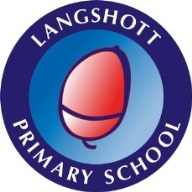 Name:Class:3.1 Vowel suffix ‘ing’3.2 Vowel suffix ‘ing’3.3 Vowel suffix ‘ed’3.4 Vowel suffix ‘er’3.5 Suffix ‘tion’3.6 Suffix ‘tion’3.7 Consonant suffix ‘ly’3.8 Consonant suffix ‘ly’3.9 Prefix ‘un’, ‘dis’, ‘mis’3.10 Prefix ‘in’, ‘il’, ‘ir’3.11 ‘y’ sounding ‘i’3.12 ‘ou’ sounding ‘u’, ‘ow’, ‘oo’3.13 ‘ei’, ‘eigh’, ‘ey’ sounding ‘a’3.14 Letter string ‘ure’3.15 Irregular tense changes3.16 Irregular tense changes3.17 Homophones3.18 Homophones: ‘ai’, ‘a-e’3.19 Homophones: ‘ee’, ‘ea’3.20 Homophones: ‘st’, ‘ssed’(list 3:1)Practise 1(copy into space)Practise 2(fold and hide)Can spell word(check and correct)Spelling tip:For most verbs: just add the suffix ‘ing’ for the present tense (play/playing).For most verbs: just add the suffix ‘ing’ for the present tense (play/playing).For most verbs: just add the suffix ‘ing’ for the present tense (play/playing).playingwalkingtalkingenjoyingjumpingSpelling tip:The letter ‘x’ is never doubled.  Words ending with ‘x’: just add ‘ing’ (mix/mixing).The letter ‘x’ is never doubled.  Words ending with ‘x’: just add ‘ing’ (mix/mixing).The letter ‘x’ is never doubled.  Words ending with ‘x’: just add ‘ing’ (mix/mixing).taxingflexingmixingfixingboxingSpelling tip:For verbs that end in ‘e’: drop the ‘e’ to add ‘ing’ (hope/hoping).For verbs that end in ‘e’: drop the ‘e’ to add ‘ing’ (hope/hoping).For verbs that end in ‘e’: drop the ‘e’ to add ‘ing’ (hope/hoping).hatinghopingsmilingclosingloving(list 3:2)Practise 1(copy into space)Practise 2(fold and hide)Can spell word(check and correct)Spelling tip:One syllable words with a short vowel followed by two or more consonants: just add ‘ing’.One syllable words with a short vowel followed by two or more consonants: just add ‘ing’.One syllable words with a short vowel followed by two or more consonants: just add ‘ing’.bankingbendingblinkingduckingdustingSpelling tip:One syllable words with a short vowel followed by a final consonant: double the final letter.One syllable words with a short vowel followed by a final consonant: double the final letter.One syllable words with a short vowel followed by a final consonant: double the final letter.battingsteppingfibbingrunningputtingSpelling tip:One syllable words with long vowel sounds or two vowels followed by a final consonant: just add ‘ing’.One syllable words with long vowel sounds or two vowels followed by a final consonant: just add ‘ing’.One syllable words with long vowel sounds or two vowels followed by a final consonant: just add ‘ing’.claimingfeelingboilingblowingcroaking(list 3:3)Practise 1(copy into space)Practise 2(fold and hide)Can spell word(check and correct)Spelling tip:One syllable words with a short vowel followed by two or more consonants: just add ‘ed’.One syllable words with a short vowel followed by two or more consonants: just add ‘ed’.One syllable words with a short vowel followed by two or more consonants: just add ‘ed’.washedwinkedblinkedjumpedthumpedSpelling tip:One syllable words with a short vowel followed by a final consonant: double the final letter (tip/tipped).One syllable words with a short vowel followed by a final consonant: double the final letter (tip/tipped).One syllable words with a short vowel followed by a final consonant: double the final letter (tip/tipped).plannedsteppedskippedhoppedshunnedSpelling tip:One syllable words with long vowel sounds or two vowels followed by a final consonant: just add ‘ed’.One syllable words with long vowel sounds or two vowels followed by a final consonant: just add ‘ed’.One syllable words with long vowel sounds or two vowels followed by a final consonant: just add ‘ed’.claimedfearedboiledflowedcroaked(list 3:4)Practise 1(copy into space)Practise 2(fold and hide)Can spell word(check and correct)Spelling tip:One syllable words with a short vowel followed by two or more consonants: just add ‘er’ (send/sender).One syllable words with a short vowel followed by two or more consonants: just add ‘er’ (send/sender).One syllable words with a short vowel followed by two or more consonants: just add ‘er’ (send/sender).washersenderthinkerblinkerjumperSpelling tip:One syllable words with a short vowel followed by a final consonant: double the final letter (run/runner).One syllable words with a short vowel followed by a final consonant: double the final letter (run/runner).One syllable words with a short vowel followed by a final consonant: double the final letter (run/runner).plannerstepperslippershopperrubberSpelling tip:One syllable words with long vowel sounds or two vowels followed by a final consonant: just add ‘er’.One syllable words with long vowel sounds or two vowels followed by a final consonant: just add ‘er’.One syllable words with long vowel sounds or two vowels followed by a final consonant: just add ‘er’.waiterdreamerboilerbowlercooker(list 3:5)Practise 1(copy into space)Practise 2(fold and hide)Can spell word(check and correct)Spelling tip:If the root verb ends in ‘t’ the suffix ‘ion’ forms a ‘tion’ ending (invent – invention).If the root verb ends in ‘t’ the suffix ‘ion’ forms a ‘tion’ ending (invent – invention).If the root verb ends in ‘t’ the suffix ‘ion’ forms a ‘tion’ ending (invent – invention).actioneditiondirectionoptioneruptionSpelling tip:A long ‘a’ sound is always followed by ‘tion’.  For words ending ‘te’, drop the ‘e’ to add ‘ion’.A long ‘a’ sound is always followed by ‘tion’.  For words ending ‘te’, drop the ‘e’ to add ‘ion’.A long ‘a’ sound is always followed by ‘tion’.  For words ending ‘te’, drop the ‘e’ to add ‘ion’.vacationcreationvibrationlocationeducationSpelling tip:‘otion’: the base word usually contains the vowel and is clearly pronounced (long ‘o’).‘otion’: the base word usually contains the vowel and is clearly pronounced (long ‘o’).‘otion’: the base word usually contains the vowel and is clearly pronounced (long ‘o’).lotionmotionemotionpromotiondevotion(list 3:6)Practise 1(copy into space)Practise 2(fold and hide)Can spell word(check and correct)Spelling tip:‘ition’: has a short ‘i’ sound followed by ‘tion’.‘ition’: has a short ‘i’ sound followed by ‘tion’.‘ition’: has a short ‘i’ sound followed by ‘tion’.additionpositionconditionpetitionrepetitionSpelling tip:‘ction’: a consonant before ‘tion’ often follows a short vowel sound.‘ction’: a consonant before ‘tion’ often follows a short vowel sound.‘ction’: a consonant before ‘tion’ often follows a short vowel sound.subtractionfractiondirectionconstructionsatisfactionSpelling tip:‘ntion’: a consonant before ‘tion’ often follows a short vowel sound.‘ntion’: a consonant before ‘tion’ often follows a short vowel sound.‘ntion’: a consonant before ‘tion’ often follows a short vowel sound.mentioninventionintentionattentionpretention(list 3:7)Practise 1(copy into space)Practise 2(fold and hide)Can spell word(check and correct)Spelling tip:The suffix ‘ly’ can be simply added to most root words.  It turns an adjective into an adverb.The suffix ‘ly’ can be simply added to most root words.  It turns an adjective into an adverb.The suffix ‘ly’ can be simply added to most root words.  It turns an adjective into an adverb.sadlyneatlyblindlyloudlyglumlySpelling tip:‘ly’ can be simply added to root words that end with ‘e’ (but not to those ending ‘le’).‘ly’ can be simply added to root words that end with ‘e’ (but not to those ending ‘le’).‘ly’ can be simply added to root words that end with ‘e’ (but not to those ending ‘le’).bravelycompletelynicelypolitelyrudelySpelling tip:The suffix ‘ly’ can be simply added to adjectives ending ‘l’, making adverbs with a double ‘l’ (ll).The suffix ‘ly’ can be simply added to adjectives ending ‘l’, making adverbs with a double ‘l’ (ll).The suffix ‘ly’ can be simply added to adjectives ending ‘l’, making adverbs with a double ‘l’ (ll).carefullyhelpfullyfinallynormallyusually(list 3:8)Practise 1(copy into space)Practise 2(fold and hide)Can spell word(check and correct)Spelling tip:If the root word ends with ‘le’, the ‘le’ is dropped before ‘ly’ is added (simple – simply).If the root word ends with ‘le’, the ‘le’ is dropped before ‘ly’ is added (simple – simply).If the root word ends with ‘le’, the ‘le’ is dropped before ‘ly’ is added (simple – simply).ablygentlysimplynoblyhumblySpelling tip:In multi syllabic root words which end in ‘y’ after a consonant, the ‘y’ changes to ‘i’ before ‘ly’.In multi syllabic root words which end in ‘y’ after a consonant, the ‘y’ changes to ‘i’ before ‘ly’.In multi syllabic root words which end in ‘y’ after a consonant, the ‘y’ changes to ‘i’ before ‘ly’.happilymerrilymistilynoisilyluckilySpelling tip:If the root word ends with ‘ic’, then ‘ally’ is added rather than just ‘ly’ (basic – basically).If the root word ends with ‘ic’, then ‘ally’ is added rather than just ‘ly’ (basic – basically).If the root word ends with ‘ic’, then ‘ally’ is added rather than just ‘ly’ (basic – basically).magicallyethicallycriticallylogicallymusically(list 3:9)Practise 1(copy into space)Practise 2(fold and hide)Can spell word(check and correct)Spelling tip:‘un’ means ‘not’.  When added (as a prefix) it will give the word the opposite meaning. ‘un’ means ‘not’.  When added (as a prefix) it will give the word the opposite meaning. ‘un’ means ‘not’.  When added (as a prefix) it will give the word the opposite meaning. unhappyunwellunpickunfoldunluckySpelling tip:‘dis’ means ‘not’ or ‘the opposite of’.  It will give the word the opposite meaning.‘dis’ means ‘not’ or ‘the opposite of’.  It will give the word the opposite meaning.‘dis’ means ‘not’ or ‘the opposite of’.  It will give the word the opposite meaning.disagreedispleasedislikediscoverdistrustSpelling tip:‘mis’ means ‘wrong’ or ‘the opposite of’.  It will give the word the opposite meaning.‘mis’ means ‘wrong’ or ‘the opposite of’.  It will give the word the opposite meaning.‘mis’ means ‘wrong’ or ‘the opposite of’.  It will give the word the opposite meaning.mistakemisreadmisfiremiscountmistrust(list 3:10)Practise 1(copy into space)Practise 2(fold and hide)Can spell word(check and correct)Spelling tip:The prefix ‘in’ usually means ‘not’.  It will give the root word the opposite meaning.The prefix ‘in’ usually means ‘not’.  It will give the root word the opposite meaning.The prefix ‘in’ usually means ‘not’.  It will give the root word the opposite meaning.insaneinexactindirectinformalinjusticeSpelling tip:When added to a root word starting with ‘l’, ‘in’ becomes ‘il’ giving a double ‘l’ (ll).When added to a root word starting with ‘l’, ‘in’ becomes ‘il’ giving a double ‘l’ (ll).When added to a root word starting with ‘l’, ‘in’ becomes ‘il’ giving a double ‘l’ (ll).illegalillegibleilliterateillicitillogicalSpelling tip:When added to a root word starting with ‘r’, ‘in’ becomes ‘ir’ giving a double ‘r’ (rr).When added to a root word starting with ‘r’, ‘in’ becomes ‘ir’ giving a double ‘r’ (rr).When added to a root word starting with ‘r’, ‘in’ becomes ‘ir’ giving a double ‘r’ (rr).irrationalirrelevantirreversibleirresponsiveirregular(list 3:11)Practise 1(copy into space)Practise 2(fold and hide)Can spell word(check and correct)Spelling tip:The letter ‘y’ can make a short ‘i’ sound within words.  They tend to be less common words.The letter ‘y’ can make a short ‘i’ sound within words.  They tend to be less common words.The letter ‘y’ can make a short ‘i’ sound within words.  They tend to be less common words.gymhymnmythcryptlyricSpelling tip:The letter ‘y’ can make a short ‘i’ sound.  There are no rules and the words must just be learnt.The letter ‘y’ can make a short ‘i’ sound.  There are no rules and the words must just be learnt.The letter ‘y’ can make a short ‘i’ sound.  There are no rules and the words must just be learnt.systemsymbolmysterypyramidtypicalSpelling tip:The letter ‘y’ can make a long ‘i’ sound.  There are no rules and the words must just be learnt.The letter ‘y’ can make a long ‘i’ sound.  There are no rules and the words must just be learnt.The letter ‘y’ can make a long ‘i’ sound.  There are no rules and the words must just be learnt.styletypepylontyrantrhyme(list 3:12)Practise 1(copy into space)Practise 2(fold and hide)Can spell word(check and correct)Spelling tip:‘ou’ can make a sound like short ‘u’ (could/cud).  There are several of these words.‘ou’ can make a sound like short ‘u’ (could/cud).  There are several of these words.‘ou’ can make a sound like short ‘u’ (could/cud).  There are several of these words.couldshouldtouchyoungdoubleSpelling tip:‘ou’ can make a sound like ‘ow’ (e.g. flour-flower).  There are many of these words.‘ou’ can make a sound like ‘ow’ (e.g. flour-flower).  There are many of these words.‘ou’ can make a sound like ‘ow’ (e.g. flour-flower).  There are many of these words.shouthournouncloudfoundSpelling tip:‘ou’ can sometimes make a sound like ‘oo’.  There are not many of these words.‘ou’ can sometimes make a sound like ‘oo’.  There are not many of these words.‘ou’ can sometimes make a sound like ‘oo’.  There are not many of these words.yousoupgrouptouryouth(list 3:13)Practise 1(copy into space)Practise 2(fold and hide)Can spell word(check and correct)Spelling tip:In some words ‘ei’ together make a long ‘a’ sound (ay).  There are not many of these words.In some words ‘ei’ together make a long ‘a’ sound (ay).  There are not many of these words.In some words ‘ei’ together make a long ‘a’ sound (ay).  There are not many of these words.veinveilfeignreignforeignSpelling tip:In some words ‘eigh’ together make a long ‘a’ sound (ay).  In some words ‘eigh’ together make a long ‘a’ sound (ay).  In some words ‘eigh’ together make a long ‘a’ sound (ay).  weighweightsleighfreightneighbourSpelling tip:In some words ‘ey’ together make a long ‘a’ sound (ay).  There are not many of these words.In some words ‘ey’ together make a long ‘a’ sound (ay).  There are not many of these words.In some words ‘ey’ together make a long ‘a’ sound (ay).  There are not many of these words.greypreytheyobeysurvey(list 3:14)Practise 1(copy into space)Practise 2(fold and hide)Can spell word(check and correct)Spelling tip:The ‘sure’ sound at the end of a word is always spelt ‘sure’.The ‘sure’ sound at the end of a word is always spelt ‘sure’.The ‘sure’ sound at the end of a word is always spelt ‘sure’.measuretreasurepleasureexposureenclosureSpelling tip:If a ‘t’ sound can be heard at the end of a word it is often spelt ‘ture’.If a ‘t’ sound can be heard at the end of a word it is often spelt ‘ture’.If a ‘t’ sound can be heard at the end of a word it is often spelt ‘ture’.naturecreaturepicturetorturefurnitureSpelling tip:Words ending ‘ch’ or ‘tch’ can make the same sound when ‘er’ is added.  So be careful.Words ending ‘ch’ or ‘tch’ can make the same sound when ‘er’ is added.  So be careful.Words ending ‘ch’ or ‘tch’ can make the same sound when ‘er’ is added.  So be careful.catcherstretcherteacherricherbutcher(list 3:15)Practise 1(copy into space)Practise 2(fold and hide)Can spell word(check and correct)Spelling tip:‘ow’ together can make a long ‘o’ sound (owe).‘ow’ together can make a long ‘o’ sound (owe).‘ow’ together can make a long ‘o’ sound (owe).blowgrowthrowflowknowSpelling tip:Changing the medial vowel from ‘o’ to ‘e’ changes present tense to past tense in these words.Changing the medial vowel from ‘o’ to ‘e’ changes present tense to past tense in these words.Changing the medial vowel from ‘o’ to ‘e’ changes present tense to past tense in these words.blewgrewthrewflewknewSpelling tip:For most verbs just add the suffix ‘ing’ to form the present tense.For most verbs just add the suffix ‘ing’ to form the present tense.For most verbs just add the suffix ‘ing’ to form the present tense.blowinggrowingthrowingflowingknowing(list 3:16)Practise 1(copy into space)Practise 2(fold and hide)Can spell word(check and correct)Spelling tip:Root verbs.Root verbs.Root verbs.ringsingdrinkstinkswimSpelling tip:Changing the medial vowel from ‘i’ to ‘a’ changes present tense to past tense in these words.Changing the medial vowel from ‘i’ to ‘a’ changes present tense to past tense in these words.Changing the medial vowel from ‘i’ to ‘a’ changes present tense to past tense in these words.rangsangdrankstankswamSpelling tip:For most verbs just add the suffix ‘ing’ to form the present tense.  Note the ‘mm’ in swimming.For most verbs just add the suffix ‘ing’ to form the present tense.  Note the ‘mm’ in swimming.For most verbs just add the suffix ‘ing’ to form the present tense.  Note the ‘mm’ in swimming.ringingsingingdrinkingstinkingswimming(list 3:17)Practise 1(copy into space)Practise 2(fold and hide)Can spell word(check and correct)Spelling tip:bytotherewherehereSpelling tip:byetootheirwerehearSpelling tip:buytwothey’rewear(list 3:18)Practise 1(copy into space)Practise 2(fold and hide)Can spell word(check and correct)Spelling tip:When two vowels go out walking the first one does the talking, so ‘ai’ makes a long ‘a’ sound.When two vowels go out walking the first one does the talking, so ‘ai’ makes a long ‘a’ sound.When two vowels go out walking the first one does the talking, so ‘ai’ makes a long ‘a’ sound.bailpailwailmainvainSpelling tip:Magic (or silent) ‘e’ makes the vowel ‘a’ say its name (long vowel sound).Magic (or silent) ‘e’ makes the vowel ‘a’ say its name (long vowel sound).Magic (or silent) ‘e’ makes the vowel ‘a’ say its name (long vowel sound).balepalewhalemanevaneSpelling tip:‘ai’ and magic (or silent) ‘e’ make the vowel ‘a’ say its name (long vowel sound).‘ai’ and magic (or silent) ‘e’ make the vowel ‘a’ say its name (long vowel sound).‘ai’ and magic (or silent) ‘e’ make the vowel ‘a’ say its name (long vowel sound).lainlanewaistwaste(list 3:19)Practise 1(copy into space)Practise 2(fold and hide)Can spell word(check and correct)Spelling tip:Double ‘ee’ gives a long ‘e’ sound.Double ‘ee’ gives a long ‘e’ sound.Double ‘ee’ gives a long ‘e’ sound.beetpeelreedcheepsteelSpelling tip:When two vowels go out walking the first one does the talking, so ‘ea’ makes a long ‘e’ sound.When two vowels go out walking the first one does the talking, so ‘ea’ makes a long ‘e’ sound.When two vowels go out walking the first one does the talking, so ‘ea’ makes a long ‘e’ sound.beatpealreadcheapstealSpelling tip:‘ee’ and ‘ea’ both make a long ‘e’ sound and are in many homophones.‘ee’ and ‘ea’ both make a long ‘e’ sound and are in many homophones.‘ee’ and ‘ea’ both make a long ‘e’ sound and are in many homophones.teemteambeechbeach(list 3:20)Practise 1(copy into space)Practise 2(fold and hide)Can spell word(check and correct)Spelling tip:The sound ‘st’ is the final blend in many words.The sound ‘st’ is the final blend in many words.The sound ‘st’ is the final blend in many words.pastguestmistdisgusttrustSpelling tip:Adding the suffix ‘ed’ to words ending ‘ss’ to form the past tense, makes a sound like ‘st’.Adding the suffix ‘ed’ to words ending ‘ss’ to form the past tense, makes a sound like ‘st’.Adding the suffix ‘ed’ to words ending ‘ss’ to form the past tense, makes a sound like ‘st’.passedguessedmisseddiscussedtrussedSpelling tip:Words ending ‘st’ or ‘ssed’ can sound the same but have different meanings.Words ending ‘st’ or ‘ssed’ can sound the same but have different meanings.Words ending ‘st’ or ‘ssed’ can sound the same but have different meanings.mastmassedbustbussed